Muster-Gefährdungsbeurteilung Chemieunterricht an WaldorfschulenKlassenstufe: 		11. KlasseTitel des Versuchs: 	Umwandlung von Oxalsäure in Ameisensäure (5.7)Literatur:			Lehrbuch der phänomenologischen Chemie, Band 2, Seite 177Gefahrenstufe                  	Versuchstyp   Lehrer             SchülerGefahrstoffe (Ausgangsstoffe, mögliche Zwischenprodukte, Endprodukte)Andere Stoffe:Beschreibung der DurchführungIm Zweihalskolben werden etwa 50 ml Glycerol mit 25 g Oxalsäure versetzt, in die Gaswaschflasche wird Kalklauge (Calciumhydroxidlösung) gegeben (siehe Abb. 51, Seite 178). Dann wird die Destillationsapparatur (das Thermometer muss in die Flüssigkeit reichen) zusammengesetzt, das Kühlwasser eingeschaltet und der Kolben mit dem Teclubrenner erhitzt, so dass eine Innentemperatur von etwa 110 bis 120 °C erreicht wird. Diese Temperatur wird solange gehalten, wie noch Destillat übergeht. Das Destillat wird einerseits mit dem Universalindikator geprüft, andererseits wird nach Experiment 5.5 die Silberspiegelprobe durchgeführt. Ergänzende HinweiseGaswaschflasche vor Ende des Erhitzens ablösen.EntsorgungshinweiseAmeisensäure weiter verwenden oder in den Sammelbehälter "Organische Lösungsmittel halogenfrei" geben. Kolben- und Gaswaschflascheninhalt mit Wasser verdünnen und über das Abwasser entsorgen. Silberspiegelprobe: Lösungen und Niederschläge mit Salpetersäure (10%) ansäuern und mit einem unedlen Metall (z.B. Eisen) behandeln. Das ausgeschiedene Silber dem Recycling zuführen, die wässrigen Lösungen neutralisieren und in den Sammelbehälter "Anorganische Abfälle (Salzlösungen)" geben.Mögliche Gefahren (auch durch Geräte)Sicherheitsmaßnahmen (gem. TRGS 500)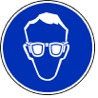 					SchutzbrilleErsatzstoffprüfung (gem. TRGS 600)Durchgeführt; risikoarmer Standardversuch.AnmerkungenH225		Flüssigkeit und Dampf leicht entzündbar.H226		Flüssigkeit und Dampf entzündbar.H290		Kann gegenüber Metallen korrosiv sein.H302		Gesundheitsschädlich bei Verschlucken.H312		Gesundheitsschädlich bei Hautkontakt.H314		Verursacht schwere Verätzungen der Haut und schwere Augenschäden.H315		Verursacht Hautreizungen.H318		Verursacht schwere Augenschäden.H335		Kann die Atemwege reizen.H400		Sehr giftig für Wasserorganismen.  H410		Sehr giftig für Wasserorganismen, mit langfristiger Wirkung.P210		Von Hitze, heißen Oberflächen, Funken, offenen Flammen sowie anderen Zündquellenarten fernhalten.P233		Behälter dicht verschlossen halten.P260_g		Gas/Nebel/Dampf/Aerosol nicht einatmen.P261_s		Einatmen von Staub/Rauch/Aerosol vermeidenP264a		Nach Handhabung Hände gründlich waschen.P273		Freisetzung in die Umwelt vermeiden.P280		Schutzhandschuhe/Schutzkleidung/Augenschutz/Gesichtsschutz tragen.	P301+312	Bei Verschlucken: Bei Unwohlsein Giftinformationszentrum/Arzt anrufen.P301+330+331	Bei Verschlucken: Mund ausspülen. Kein Erbrechen herbeiführen.	P305+351+338	Bei Berührung mit den Augen: Einige Minuten lang vorsichtig mit Wasser ausspülen. Eventuell. vorhandene 		Kontaktlinsen nach Möglichkeit entfernen. Weiter ausspülen.P308+311	Bei Exposition oder falls betroffen: Giftinformationszentrum/Arzt anrufen.P309+310	Bei Exposition oder Unwohlsein: Sofort Giftinformationszentrum oder Arzt anrufen.P310		Sofort Giftinformationszentrum/Arzt anrufen.	P370+378a	Bei Brand: Wasser zum Löschen verwenden.P403+235	An einem gut belüfteten Ort aufbewahren. Kühl halten.P405		Unter Verschluss aufbewahren.P406		In korrosionsfestem Behälter aufbewahren.P501		Inhalt/Behälter örtlicher Sammelstelle für Sondermüll zuführen.Schule:Datum:				Lehrperson:					Unterschrift:Schulstempel:© Ulrich Wunderlin / Atelierschule Zürich / Erstelldatum: 30.11.2015______________________________________________________________________________NameSignalwortPiktogrammeH-SätzeEUH-SätzeP-SätzeAGW in mg m-3Oxalsäure-DihydratGefahr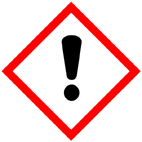 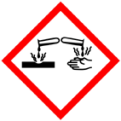 H302 H312 H318---P264a P280 P301+312 P305+351+338 1 E (einatembare Fraktion)Kalkwasser(Calciumhydroxid-Lösung (gesättigt)GefahrH315 H318 H335---P280 P261_sP305+351+338P310 P405 P501---Ameisensäure(Methansäure, Reaktionsprodukt)Gefahr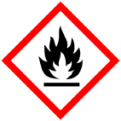 H226 H290 H314---P210 P280 P301+330+331 P305+351+338 P308+3119,5Ammoniaklösung(ca. 10%ig)Gefahr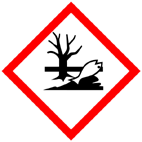 H314 H335 H400---P273 P280 P301+330+331 P305+351+338 P309+31014Silbernitratlösung (w = 2%)AchtungH314 H410---P273 P280 P301+330+331 P305+351+338 P309+3100,01 E(einatembare Fraktion; nur festes Silbernitrat)Natronlauge(w = 10%)GefahrH290 H314---P280 P301+330+331P305+351+338 P309+310 P406---Universalindikator(flüssig, ethanolisch)GefahrH225---P210 P233 P370+378a P403+235---Salpetersäure(w = 10%; zur Entsorgung)GefahrH290 H314---P260_g P280 P301+330+331P305+351+338---Glycerol (1,2,3-Propantriol)GefahrenJaNeinSonstige Gefahren und HinweiseDurch EinatmenXDurch HautkontaktXBrandgefahrXExplosionsgefahrXDurch AugenkontaktX